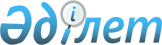 О проведении приписки граждан 2000 года рождения к призывному участку объединенного отдела по делам обороны города Балхаш Карагандинской области
					
			Утративший силу
			
			
		
					Решение акима города Приозерск Карагандинской области от 20 декабря 2016 года № 3. Зарегистрировано Департаментом юстиции Карагандинской области 20 января 2017 года № 4126. Утратило силу решением акима города Приозерск Карагандинской области от 20 декабря 2017 года № 2
      Сноска. Утратило силу решением акима города Приозерск Карагандинской области от 20.12.2017 № 2 (вводится в действие со дня его первого официального опубликования).
      Во исполнение Закона Республики Казахстан от 16 февраля 2012 года "О воинской службе и статусе военнослужащих", в соответствии с Законом Республики Казахстан от 23 января 2001 года "О местном государственном управлении и самоуправлении в Республике Казахстан", руководствуясь Постановлением Правительства Республики Казахстан от 27 июня 2012 года № 859 "Об утверждении Правил ведения воинского учета военнообязанных и призывников", аким города РЕШИЛ:
      1. Организовать с января по март 2017 года приписку к призывному участку объединенного отдела по делам обороны города Балхаш граждан, родившихся в 2000 году. 
      2. Рекомендовать руководителям организаций, предприятий, учреждений, директорам учебных заведений и других общественных структур при получении допризывниками повесток освободить их от работы, учебы для прохождения медицинского освидетельствования и сбора документов.
      3. Признать утратившим силу решение акима города Приозерск от 26 октября 2015 года № 1 "О проведении приписки граждан 1999 года рождения к призывному участку объединенного отдела по делам обороны города Балхаш Карагандинской области" (зарегистрированное в Реестре государственной регистрации нормативных правовых актов 26 ноября 2015 года за № 3515, опубликованное в газете "Приозерский вестник" № 49/434 от 11 декабря 2015 года).
      4. Контроль за исполнением настоящего решения возложить на заместителя акима города Казиеву Б.А.
      5. Настоящее решение вводится в действие со дня официального опубликования.
      "СОГЛАСОВАНО"
      20 декабря 2016 года
					© 2012. РГП на ПХВ «Институт законодательства и правовой информации Республики Казахстан» Министерства юстиции Республики Казахстан
				
      Аким города

К. Камзин

      Начальник объединенного отдела
по делам обороны города Балқаш
подполковник
_________________Н.У. Аманжолов
